  Телефон доверия 8-800-2000-122 – номер телефона, по которому можно позвонить в любое время дня и ночи и получить профессиональную помощь специалиста.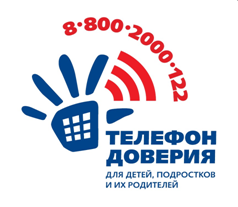 Органы опеки и попечительстваг. Красноярск, Октябрьский район, ул. Высотная, 15, тел. 8 (391) 243-86-43Единый телефонный номер для вызова экстренных служб112 (для пользователей всех сотовых компаний)Горячая линия«Ребёнок в опасности» в Главном следственном управлении Следственного комитета Российской Федерации по Красноярскому краю	123 (для абонентов Красноярского края) (круглосуточно)8 (391) 285-30-00 (круглосуточно)Центр медико-психологической и социальной помощи подросткам и молодёжи Красноярска 8 (391) 260-27-20Краевой центр семьиг. Красноярск, ул. Ак. Павлова, 17Консультирование по телефону доверияСопровождение несовершеннолетних в ходе следственных и процессуальных действий8 (391) 262-50-778 (391) 201- 95-77Отдел семьи и детства министерства социальной политики Красноярского края8 (391) 227-75-76